Tableau résumantSommairePrésentation générale du projetDéfinition des objectifsMise en contexteDéfinition des ambitionsExpression des objectifsDéfinition de la cible Expression des contraintes techniquesDéfinition structurelle du projetSchéma organisationnel du siteSchéma navigationnel du siteModélisation de l’arborescence et de la page d’accueilTypes de contenus attendusThèmes développésContenus des rubriquesCharte éditorialeCharte graphiqueAspects typographiquesAspects chromatiquesAspects juridiquesAspects techniques et humainsSpécifications techniquesPrésentation de l’équipe – attribution des tâchesMise à jour – suivi du siteRéférencementPlanning de réalisation et de publicationTitre du projetAcroymeSous-tireResponsable / EquipeInstitutionAdresseAdresse électroniqueDateAnnexes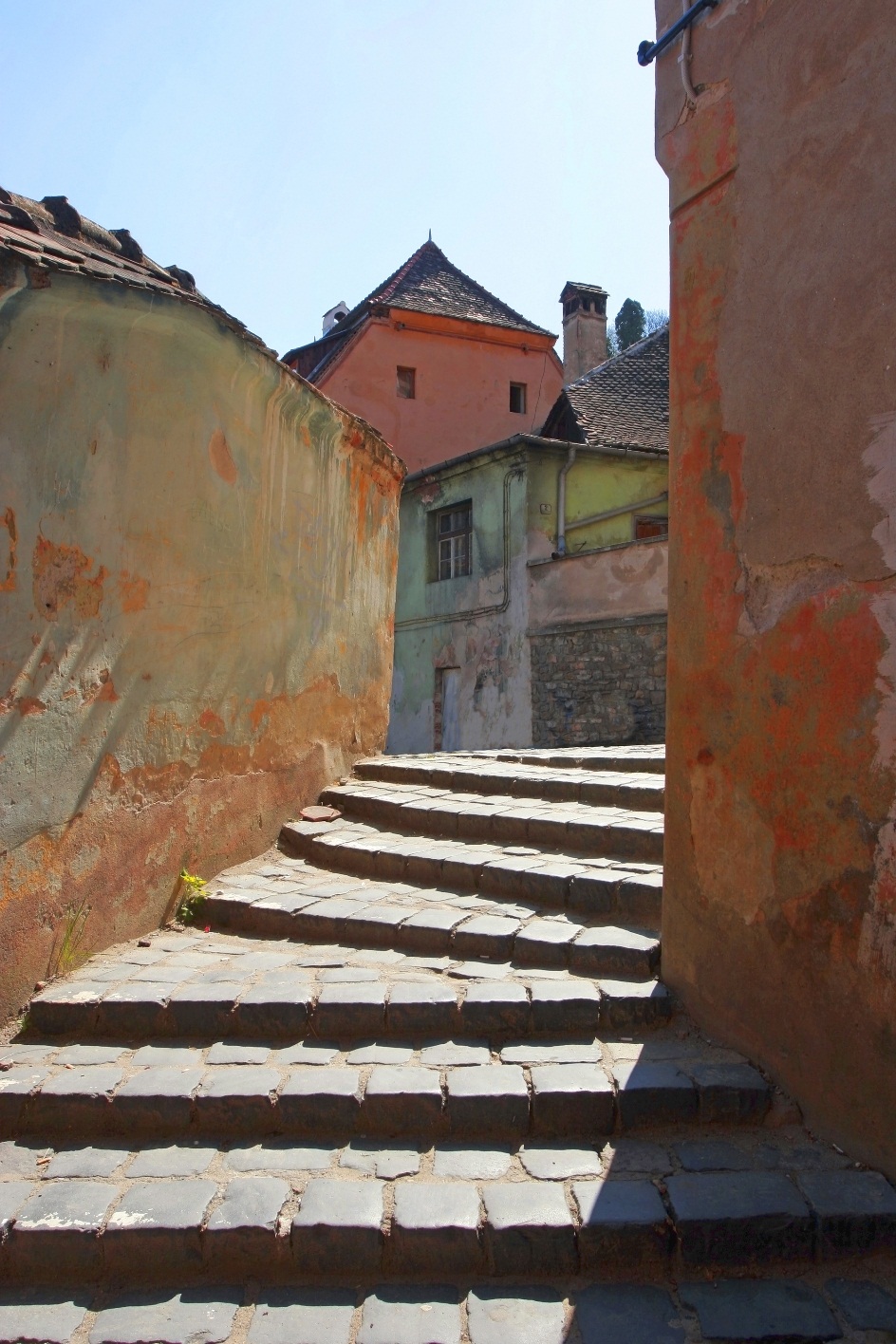 